בס"ד                                                                                                                                                  לישועתך קיויתי ה' נא לא לקרוא באמצע התפילה                ספר במדבר - פרשת פנחס             שבת שלום וחודש טוב ומבורך      ג         וקריאת התורה!                                            גיליון מס'  42                           י"ד בתמוז תשע"ד     ג                                                             "לָכֵן אֱמֹר הִנְנִי נֹתֵן לוֹ אֶת בְּרִיתִי שָׁלוֹם”. (במדבר כ"ה; י"ב)

כידוע לכולנו, אדם שעושה מצווה הוא מקבל שכר. והשכר שהאדם מקבל, צריכה להיות בגדר של "מידה  כנגד  מידה"  עם  המצווה  שהוא עשה. בסוף הפרשה הקודמת, ובתחילת פרשת השבוע התורה מספרת על פינחס, שראה את זימרי בן סלו חוטא  עם  המידינית,  ובא  והרג אותו. מהכתוב משמע, שפינחס עשה כאן מעשה גבורה. אם כן, היה מן הראוי לתת לו שכר כנגד מה שהוא  עשה,  ולהפוך  אותו  לרמטכ"ל בצבא. ובמקום זה מה הוא מקבל? ה' נותן לו "ברית שלום"! הוא הופך להיות כהן – אדם שלא יוצא ל מלחמה,  אלא  עובד  במשכן  ובבית  המקדש.  לכאורה,  אין  כאן מידה כנגד מידה!
לפני שניתן תשובה לשאלה ששאלנו לעיל, נשאל עוד שאלה חשובה על התוכן שנמצא במעשה פינחס וזימרי. כידוע, יש כלל בתורה  "הקם להורגך – השכם להורגו". כלומר, אדם שרודף אחר מישהו כדי להורגו, מצווה על הנרדף להקדים ולהרוג את הרודף. האם  הכלל  הזה  פעל במקרה של פינחס וזימרי, או לא? צדדי הספק הם, שאולי מכיוון שזימרי היה עובר עברה, היה צריך לקבל עונש, ואם אכן היה  צריך  לקבל את העונש, אזי אין לא שום זכות להקדים ולהרוג את פינחס, אבל אם לא היה אומר לקבל את העונש,  אזי  פשוט  שמצווה  עליו  להקדים ולהרוג את הרודף, שבמקרה הזה הוא פינחס. 
התשובה לשאלה הזאת היא, שאכן פעל גם במקרה הזה הכלל "הבא להורגך – השכם להורגו", ואכן זימרי יכל להקדים ולהרוג  את  פינחס.  וכן ידוע, שזימרי היה לוחם מנוסה, כיוון שהוא לא היה אדם פשוט, אלא היה ראש לשבט שמעון. מדוע פעל  כאן  הכלל  הנ"ל?  הרי  זימרי  חטא עם בת מידינית! התשובה היא, שלחטוא עם גויה זה אחד העברות הקשות והחמורות ביותר, אבל אין עליה עונש מוות ביד בני  אדם.  לכן, זימרי יכל להרוג את פינחס! ואם לא היה עונש מוות לזימרי, למה פינחס בא להורגו?
התשובה היא, שפינחס לא יכל לראות את העם במצב רוחני כל כך מושפל. הוא לא יכל להישאר  במקומו  ולהסתכל  איך  העם  שלו  הולך ומתאבד מבחינה רוחנית. פינחס היה מוכן למסור את נפשו על מנת לרומם את המצב הרוחני של העם שלו. אם הוא היה מוכן  למסור  את נפשו, אזי הוא התגבר על כל התאוות באותו רגע, כי הוא היה מוכן לסכן את החיים השגמיים שלו על מנת להציל את העם. אם כן,  משמע שהמעשה שפינחס עשה, היה הרבה יותר עצום ממעשה גבורה. וכתוצאה מכך שביטל את ה"אני" הגשמי שלו, נכנס בו מידת  הענווה.  לכן, השכר שהוא קיבל היה בדיוק כנגד המעשה שהוא עשה. "ברית שלום" לא נכרת עם כל אחד. אדם גאוותן לעולם לא  יצליח  לעשות  שלום במאה אחוז עם חברו. עדיין יהיה ב"שלום" שלהם איזה כתם. אבל אדם ענוותן רוב הפעמים מצליח לעשות "שלום" אמיתי בינו לבין חברו. והמסר שאנו יכולים ללמוד מהמעשה של פינחס הוא, שאם אכפת לאדם מחברו, אם הוא דואג למצב הרוחני של חברו, הוא מאוהב על ידי המקום. לכן, יהי רצון שנזכה להתחזק באהבת הזולת, ובפרט בזמן הקשה הזה שצרות רבות סבבונו, אמן!
________________________________________________________________________________________
                                                         



ה                                                                              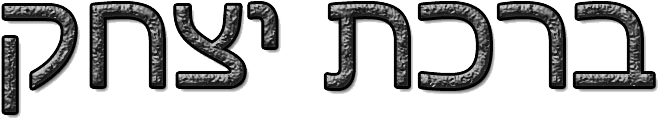 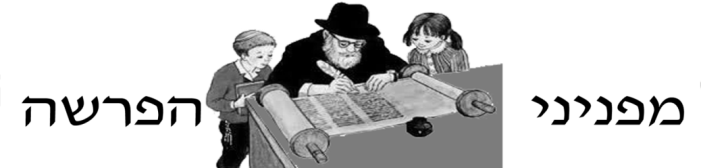 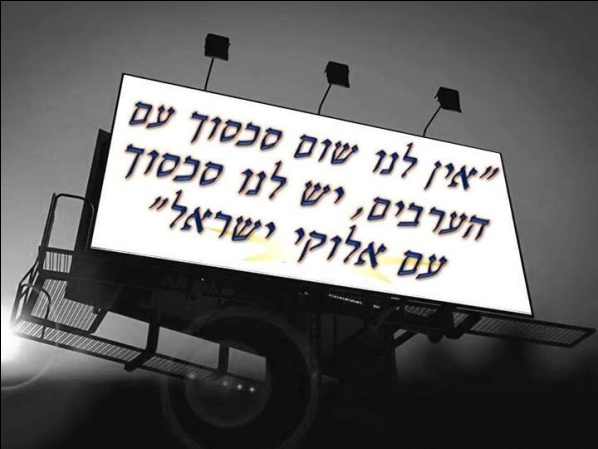 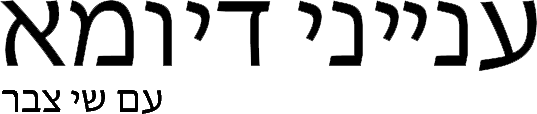 אנחנו אומרים על עצמנו הרבה דברים. לדוגמא, שאנחנו עם שמלא במחלוקות  פנימיות  ואנחנו  לא  יכולים  להסכים  על  שום  דבר,  או שאנחנו עם שרק יודע לצעוק ולרטון על האחר, ועוד ועוד. איני יודע כמה מהם נכונים, אבל מה שבטוח נכון, זה שאנחנו עם תומך ומאוחד בעת צרות. איך שהתחילה מתקפת הטילים הרצחניים על הדרום, התחילו אנשים מהמרכז והצפון לפרסם מספרי טלפון וכתובות. מדוע? כי הם רוצים למכור את הבית? לא! כי הם רוצים לארח את בני עמם, את אחיהם, שסובלים ממתקפה רצחנית  ופגיעה  בלתי  נסבלת  באורח חייהם. אין עוד דברים כאלה רבותיי. פשוט אין. וזה לא רק בתוכנו, אלא גם במקרים אחרים בעולם: ברעידת האדמה בתורכיה בשנת 1999, אסון הרסני שפגע קשות במדינה התורכית, ישראל התנדבה לעזור. שלחה את מיטב כוחותיה  הצבאיים  והרפואיים,  וטיפלה  מעל  ומעבר באנשים משם. שם גם אנו רואים בוודאות את השגחת הקב"ה בעולם- שסידר שאנחנו נציל את הילדה היהודייה שירן  פרנקו,  שכיום  ב"ה נשואה ובריאה.                                                                                                                           
וגם  אם  ניקח  זאת  לאופק  קצת  אחר, לדוגמא עכשיו, במבצע "צוק איתן", נראה דבר מדהים. צה"ל מתנהל לפי נוהל "הקש בגג". כלומר, לפני  שצה"ל  מפציץ  בניין  מגורים  שהוא  יודע שיש משם פעילות טרור מסוכנת, הוא מבצע שיחות לכל דיירי הבניין, ומודיע להם מראש להתפנות  כדי  לא  לפגוע  בחפים  מפשע. איפה תראו עוד דבר כזה בעולם? איפה תראו עוד אקט כל כך מוסרי? אין ספק. רק בצבא שלנו. בצבא המאוחד שלנו. לסיום קוראים יקרים, עלינו להתפלל חזק על חיילנו, בכל עת, ובמיוחד בהוצאת ספר התורה, בקריאת ברכת "מי שברך" לחיילים. נציף  את השמיים בתפילות חזקות, ובעז"ה הקב"ה ינחה את חיילנו ושרי ממשלתינו  בבחירות  נכונות,  ובמיגור  אויבנו  אשר  מבקשים  להשמידנו, וממש לא מצליחים.  
א. נאמר בזכריה: "כֹּה אָמַר ה' צְבָקוֹת צוֹם הָרְבִיעִי וְצוֹם הַחֲמִישִׁי וְצוֹם הַשְּׁבִיעִי וְצוֹם הָעֲשִׂירִי יִהְיֶה לְבֵית יְהוּדָה לְשָׂשׂוֹן  וּלְשִׂמְחָה וּלְמֹעֲדִים טוֹבִים וְהָאֱמֶת וְהַשָּׁלוֹם אֱהָבוּ." ופירשו חז"ל: צום הרביעי זה צום י"ז בתמוז, כי חודש תמוז הוא הרביעי  לחודש  ניסן. צום החמישי, זה צום תשעה באב, כי חודש אב הוא החמישי לחודש ניסן. צום השביעי, זה  צום  גדליה  שחל  בשלשה  בתשרי, וצום העשירי, זה צום עשרה בטבת. וכל ישראל מתענים בימים אלו מפני  הצרות  שארעו  בהם,  כדי  לעורר  ולפתוח  הלבבות לדרכי התשובה, ויהיה זה זכרון למעשינו הרעים ולמעשה אבותינו שהיו כמעשינו  עתה  עד  שגרמו  להם  ולנו  אותם  הצרום, שבזכרון דברים אלו נשוב להיטיב מעשינו, כמו שנאמר: "וְהִתְוַדּוּ אֶת עֲו‍ֹנָם וְאֶת עֲו‍ֹן אֲבֹתָם."
ב. חמשה דברים אירעו ביום י"ז בתמוז:  נשתברו  הלוחות,  בטל  התמיד,  הובקעה  העיר  בתקופת  חורבן  הבית  השני,  שרף אופוסטומוס את התורה, והעמיד צלם בהיכל. 
ג. הכל חייבים להתענות בארבעה צומות הללו, ואסור לפרוץ גדר. ואין הדבר תלוי ברצון הקהל. 
ד. חיוב התענית הוא מזמן עלות השחר דהיינו שעה ושנים עשר רגעים בשעות זמניות, לפני הזריחה, עד צאת  הכוכבים,  שהוא כעשרים דקות אחר שקיעת החמה. ואין מפסיקין בהם מהערב, חוץ מתשעה באב שצריך להפסיק בו מבעוד יום. 
ה. הישן על מיטתו שנת קבע בליל התענית, וקם משנתו באמצע הלילה, אסור לו לאכול ולשתות, אפילו קודם עמוד השחר.  אך אם התנה קודם שהלך לישון שבדעתו לקום קודם עמוד השחר ולאכול, מותר לו לאכול עד עמוד השחר. וכל זה  על  פי  הפשט, אך על פי הזוהר הקדוש אין לאכול גם על ידי תנאי.
ו. מעוברת, אינה מתענה בתענית שבעה עשר בתמוז, ושאר  תעניות  אלה.  ואף  לבנות  אשכנז  יש  להקל בזה. ומעוברת  היא משעברו שלשה חודשים להריונה, ואם לא עברו שלשה חודשים והיא סובלת מהקאות או  מיחושים  וחולשה  רבה,  מותר  לה לאכול בצומות אלו, חוץ מתשעה באב. ובפרט אם היא לאחר ארבעים יום להריונה.
________________________________________________________________________________________
                                                        העלון מוקדש:
         להצלחתם של:                                    לרפואתם של:                                לעילוי נשמתם של:            
הרב יצחק דיין שליט"א – רב קהילת "כתר תורה"                                    הרב יעקב עדס שליט"א                                                     יצחק בן חנניה הנולד מחווה                
הרב יצחק מ. דיין שליט"א – רב שכונת נ. בן גוריון                                    משה סימנטוב בן חוה                                                     יוסף בן אברהם הנולד מנעמי                                                                                                                             
הרב לירן רביב שליט"א – מזכה הרבים                                                        זלפה בת תמר                                                            מיכאל בן יעקב הנולד מרות                                             משפחת עמנואל זכאי הי"ו                                                                                                                                                                ורדה בת עליזה                         
משפחת מרדכי הכהן הי"ו                                                                                                                                                                  תמר בת רות                           ו          
                                     העלון מופץ לזיכוי הרבים ולהצלחתו של אבי מורי חיים כץ הי"ו שה' ישלח לו ולכל משפחתו הצלחה בכל מעשה ידיהם 
                                                           ובכן, העלון מופץ להצלחתו של ידידי היקר עידן מזרחי הי"ו שה' ישלח לו זיווג הגון בקרוב
                                                           ובכן, העלון מוקדש לזכות נשמתו הקדושה והטהורה – של מרן רבנו עובדיה יוסף זצוק"ל
                                                                  זמני השבת:  כניסת השבת:  19:29| יציאת השבת: 20:33| לר"ת: 21:03|  
                                                                                     עורך העלון: יצחק כץ  | לתגובות: 052-895-7221                                                                                                            ה              
                                                                     הלכות "ארבעה תעניות" – מספר ילקוט יוסף